Presse Fakten zur FIEE 2019Schneiden und Stapeln von TransformatorenkernenHeinrich GEORG:
Inline- und Offline-Stapelanlagen nutzen das Potenzial der Digitalisierung Kreuztal, 7. Juni 2019    Auf der FIEE 2019 stellt Heinrich GEORG die neuen Inline-Schneid- und Stapelanlagen GEORG precisioncut TBA400 robotline und die Offline-Stapelanlagen der autostack-Baureihe vor. Mit den neuen Systemen rundet GEORG sein Lieferspektrum von Schneid- und Stapelanlagen für Transformatorenbleche mit unterschiedlichen Automatisierungsgraden ab: Neben den bewährten ecoline-Systemen umfasst es jetzt auch hoch-automatisierte Anlagen, die das Potenzial moderner Knickarmroboter und Handlingsysteme nutzen.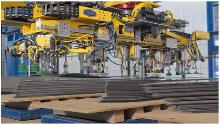 Inline: TBA400 robotlineDie GEORG precisioncut TBA400 robotline ermöglicht das automatische, synchrone Schneiden und Stapeln von bis zu acht geschlossenen oder offenen Kernen von Verteiltransformatoren. Die Anlage ist dafür ausgelegt, umfassend in die Datenwelt der Kunden integriert zu werden. Funktionen wie der GEORG coreeditor zielen auf höchsten Automatisierungsgrad bei der Produktion von Transformatorenkernen ab. Ebenfalls werden unterschiedliche Logistik-Konzepte des Kernhandlings unterstützt.Offline: Autostack-Technologie Der neuentwickelte GEORG autostack 400 ist ein Offline-System zum automatischen Stapeln der Kerne von Verteilertransformatoren, welches GEORG in Kooperation mit der schweizerischen GÜDEL Group AG entwickelt hat. Das hochautomatisierte System verfügt über ein Interface zu den GEORG Kernblechschneidanlagen und ein integriertes Daten-Managementsystem. Der direkte Datentransfer zwischen Schneidanlage und Roboter macht zeitintensive manuelle Prozesse überflüssig. Dank dieser Datenkopplung kann das neue System leicht in das digital vernetzte Umfeld integriert werden.Bernd Peter Schmidt, der Leiter des Geschäftsbereiches Trafoanlagen bei GEORG, ist sicher, dass das erweiterte Lieferspektrum die Bedürfnisse des Marktes in Südamerika erfüllt: „Unsere Kunden haben jetzt die Wahl zwischen Systemen mit unterschiedlichen Automatisierungsgraden. Allen Anlagen gemeinsam ist, dass wir sie als integrierte Komplettlösungen liefern … bis hin zu autonomen, fahrerlosen Transportplattformen für die werksinterne Logistik.“2.100 Zeichen einschließlich Leerzeichen und VorspannHeinrich GEORG auf der FIEE 2019
International Electric, Electronic, Power and Automation Industry ExhibitionSão Paulo Expo, Brasilien, 23. bis 26. Juli 2019
Stand D144Über die Heinrich GEORG MaschinenfabrikFür starke Hightech-Lösungen in Maschinenbau und Prozessoptimierung ist GEORG ein weltweit gefragter Partner. Die fortschrittlichen Bandanlagen und Sonderwerkzeugmaschinen sowie Produktionsanlagen, Maschinen und Vorrichtungen für die Transformatorenindustrie sind international in renommierten Unternehmen im Einsatz. Mit seinen breit aufgestellten Produkt- und Dienstleistungsbereichen sowie weltweiten Vertriebs- und Serviceniederlassungen bedient das in dritter Generation geführte Familienunternehmen mit fast 500 Mitarbeitern besonders die Märkte Energie, Mobilität und Industrie. Weitere Informationen unter: georg.comAbbildungenDownload der hochaufgelösten Abbildungen: Pressefotos Heinrich GeorgKontakt:Heinrich GEORG GmbH Maschinenfabrik
Thomas Kleb
Leiter Marketing & Kommunikation
Langenauer Straße 12
57223 Kreuztal
Tel.:  +49.2732.779-539
Fax:  +49.2732.779-39171
www.georg.com
E-Mail: thomas.kleb@georg.comAnsprechpartner für die Presse:VIP Kommunikation
Die Content-Agentur für Technik-Themen
Dr.-Ing. Uwe Stein
Dennewartstraße 25-27
52068 Aachen
Tel.:  +49.241.89468-55
Fax:  +49.241.89468-44
www.vip-kommunikation.de
stein@vip-kommunikation.deBild 1: Der neue GEORG autostack 400 ist ein Offline-System zum automatischen Stapeln von Kernen für Verteilertransformatoren.Dateiname:
GEORG_Autostack 400_Standbild_7.jpg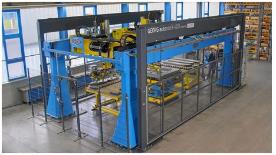 Bild 2: Greiferarm des GEORG autostack 400 zum Aufnehmen und genauen Abstapeln der Transformatorenkernbleche.Dateiname: 
GEORG_Autostack 400_Standbild_3.jpg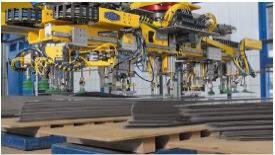 Bild 3: Die GEORG precisioncut TBA400 robotline ermöglicht das automatische, synchrone Schneiden und Stapeln von bis zu acht geschlossenen oder offenen Kernen von Verteiltransformatoren.Dateiname: GEORG_TBA_400_robotline_1.JPG.jpg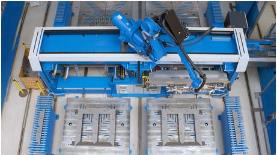 Bildrechte: Heinrich GEORG MaschinenfabrikBildrechte: Heinrich GEORG Maschinenfabrik